COMISION  EDILICIA DE CULTURA Y TURISMOMINUTA DE TRABAJO DE LA COMISION EDILICIA DE CULTURA Y TURISMO DEL H AYUNTAMIENTO  DE SAN JUAN DE LOS LAGOS JALISCOSeñores y señoras para efecto de dar inicio a la minuta de trabajo de Comisión Edilicia de Cultura y Turismo de Ayuntamiento Correspondiente, se tiene una asistencia de 2 regidoras incluyendo a la presidenta de la Comisión y una directora, por lo que existe Quórum Legal para su realización y por lo tanto los acuerdos que se tomen serán validos, en consecuencia procede a desahogar y proveer el siguiente.11. APROBACION  DEL ORDEN DEL DIAEn el desahogo Del segundo punto del Orden del día, en uso de la voz de la REGIDORA. MTRA MARCELA BECERRA VILLA, en su carácter de Presidenta de la Comisión Edilicia de Cultura, pone a su consideración para aprobación El Orden del Día propuesto, por lo que en votación se les pregunta a los integrantes de la Comisión edilicia de Cultura, si están acuerdo con la aprobación sírvanse levantando la mano.REGIDORA . C. RUT ARGELIA GUTIÉRREZ MARTINPHESIDENTA. MTRA. MARCELA BECERRA VILLADIRECTORA DE TURISMO MUNICIPAL.. C. DIANA LAURA DE ANDA SANCHEZSE APRUEBA por unanimidad de los presentes.11.      REVISION  DE  LA CORRESPONDENCIALa presente comisión se realizo una minuta de trabajo numero VIII el día 18 de octubre del presente año los cuales los resultados fueron los siguiente:LISTA DE ARTESANOS QUE PARTICIPARAN EN FERIA ARTESANAL  8 DEDICIEMBRE 2017U GOS DE MORENO1.  Angélica Ríos, Tejido de macreaméGuadalupe Bautista, Bisutería finaMarta Álvarez , Bisutería FinaARCHIVO.COMISION  EDILICIA DE CULTURA Y TURISMOMartha Bayot, bolsa de polietileno y escapulariosLiliana Guadalupe Segundo, BisuteríaNorma Angélica Claudia,  moños para eventosEster Luna bisutería finaElena Montes, dulces y cajeta de leche de cabraErik Quintana, bisutería en madera CaladaLeonardo Trinidad muebles artesanales  COORDINADOR DE ARTESANOS DE LAGOS.'JALOSTOTITLAN.Silvano Aguirre, Madera incrustada,  COORDINADOR  DE ARTESANOS DE JALOSSaturnino Muñoz,María Cruz Mendoza,TextilMaríchuyManrlquez, Textil5.ENCARNACION DE OlAS.Guillermo Alfonso Moreno Ortiz, Felipe de Jesús Aleman Chávez y AbrahamAlba Romo, cerveza artesanal , EMPRESARIOS DE CERVEZA ENCARNACION .TEOCALTICHE.·1 . Alberto  Torres,  sombreros .Valenta Reyes, madera y hueso.MEXTICACAN .Jesús Damián Islas Quirante, DIRECTOR DE PROMOCION ECONOMICA DELMUNICIPIO MEXTICACAN.Jesús Gutiérrez, morelianas y tequilaMiguel Gómez , morelianas y tequila Rene Gómez, morelianas y tequilaLogística de Feria:FECHA DE FERIA. La instalación de feria inicia el 1 de Diciembre a partir de las 1O:OOam los recibimos en presidencia municipal para entregar gafete en atención ciudadana, Oficialmente la inauguración formal de la feria artesanal será a las 6:00pm. Contaremos con música de ensamble en vivo de casa de la cultura María Izquierdo LUGAR DE FERIA. Callejón de la Fortuna a espaldas de presidencia municipal. APOYOS  MUNICIPALES.La calle contara con toldos, manteles, mesas y sillas.  Se les asignara el lugar alllegar.COMISION  EDILICIA DE CULTUllA Y TURISMOLa dirección de seguridad publica se mantendrá constantemente vigilandoLa dirección de aseo publico estará ingresando para barrer calle, se colocaran botes de basura en lugares estratégicosSe facilitara que el área este iluminada por las tarde-nocheEl evento será publicitado en medios de comunicación municipales y regionales.Se dará publicidad de boceo en la cuidadSe colocara una bocina para música ambiental durante toda su estanciaSe facilitara el ingreso al estacionamiento Municipal (Sótano de Plaza Juárez )y baños Municipales de forma gratuita (baños en Mercado Municipal, casa de la Cultura)Se les solicíta nos hagan llegar una foto, nombre completo, giro artesanal y municipio para la realización de su Gafete y acceder a estos serviciosHOSPEDAJE. Para los que solicitan hospedaje se les informa que  la ciudad tiene unosalbergues el cual de manera gratuita puede hospedarlos durante toda su estancia en laferia.EL HOTEL ANDREA. Facilita un precio con descuento especial, esta  localizado  en Calle Plazuela Roma 4, Colonia Centro, a una cuadra de presidencia municipal. Tel. 3957850663, mencionar que vienen a feria artesanal.DATOS DE ORGANIZADORES.RE gidora. Marcela Becerra Villa cel3951003160. RHgidora. Rut Arcelia Gutiérrez Martín cel. 4773068860. Directora de Turismo. Diana Laura cel. 3957884135.Sin mas, el presente comunicado, solo constituye lo que en acuerdo ha determinado la Comisión Edilicia de Cultura.IV. ASUNTOS GENERALESNo existe tema a tratarSeñoras Regidoras y directora en virtud que ha sido agotado el orden del día se de1clara concluida la presente sesión siendo las 14:20 hr, con fundamento dispuesto por el articulo 29 y 31 de la Ley de Gobierno y la Administración Publica Municipal del Estado de Jalisco.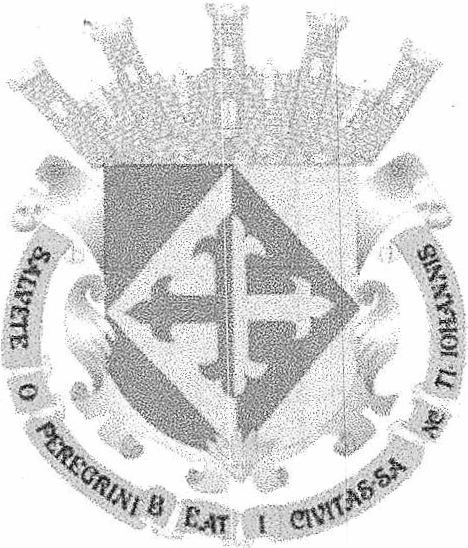 COMISION EDILICIA DE CULTURA Y TURISMOACTA. No. VIIIH . AY U NTAMIENTO CONSTITUCIONALSANJUAN DE LOS LAGOS JALISCOATENTAMENTE.SAN JUAN DE LOS LAGOS JALISCO 19 DE NOVIEMBRE 2017MT	.'M	CELA BECERRA VILLA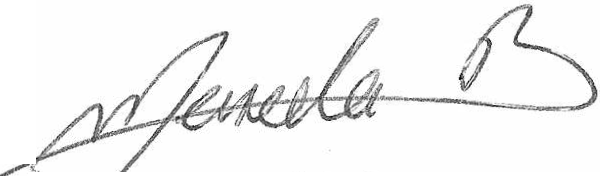 PRESIDENTE DE	COMISION EDILICIA DE CULTURA Y TURISMO.-c[Rur. Ct	é,&ARGELIA GuTIÉRREz MVOCAL  DE LA COMISION EDILICIA	·	ULTURAC.	lANA LAU	DE ANDA SANCHEZ VOCAL DE LA COMISION EDILICIA DE CULTURA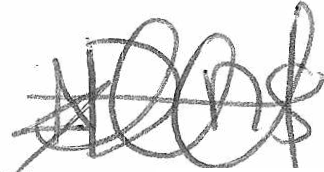 